                               ADJUDICAÇÃO DE PROCESSO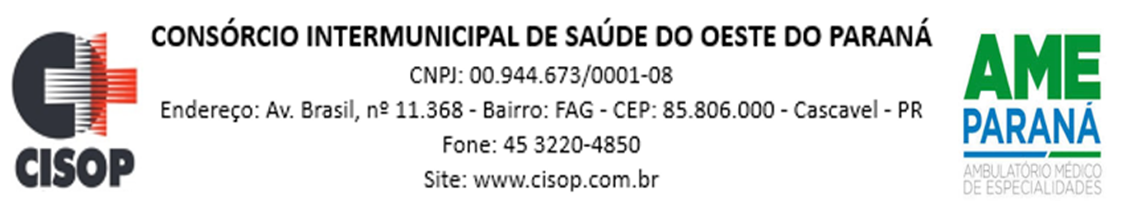 A Comissão Permanente de Licitação do CISOP, nomeado pela Portaria 29 de 27/04/2023, no uso de suas atribuições legais e, considerando haver cumprido todas as exigências do Procedimento de Licitação cujo objeto é a AQUISIÇÃO DE BOLSAS DE COLOSTOMIA, UROSTOMIA, ILEOSTOMIA, vem adjudicar o presente processo administrativo de licitação, na modalidade Dispensa por Limite nº 8/2023, para que produza os efeitos legais e jurídicos.Assim, no termo da legislação vigente, fica o presente processo ADJUDICADO, em favor da(s) empresa(s) abaixo relacionada(s):O Presidente da Comissão Permanente de Licitação do CISOP, no uso de suas atribuições legais, encaminha o processo para análise e Homologação pelo Presidente do CISOP.Cascavel, 19 de julho de 2023.________________________      Gilmar Antônio Cozer               PresidenteFUFA PR COMÉRCIO DE PRODUTOS HOSPITALARES LTDA